Curriculum vitaeCurriculum vitae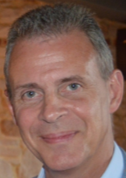 Informations personnellesInformations personnellesNom / PrénomNom / PrénomDUCOEUR EricDUCOEUR EricDUCOEUR EricDUCOEUR EricDUCOEUR EricDUCOEUR EricAdresseAdresseRue de Coquiane, 122, 7850 Petit-Enghien Rue de Coquiane, 122, 7850 Petit-Enghien Rue de Coquiane, 122, 7850 Petit-Enghien Rue de Coquiane, 122, 7850 Petit-Enghien Rue de Coquiane, 122, 7850 Petit-Enghien Rue de Coquiane, 122, 7850 Petit-Enghien TéléphonesTéléphonesGsm : 0475/32.65.90 ou 02/395.99.10Gsm : 0475/32.65.90 ou 02/395.99.10Gsm : 0475/32.65.90 ou 02/395.99.10Courrier électronique                                           Profil Linkedin :Courrier électronique                                           Profil Linkedin :eric.ducoeur@skynet.behttps://www.linkedin.com/in/ericducoeur326/?originalSubdomain=beeric.ducoeur@skynet.behttps://www.linkedin.com/in/ericducoeur326/?originalSubdomain=beeric.ducoeur@skynet.behttps://www.linkedin.com/in/ericducoeur326/?originalSubdomain=beeric.ducoeur@skynet.behttps://www.linkedin.com/in/ericducoeur326/?originalSubdomain=beeric.ducoeur@skynet.behttps://www.linkedin.com/in/ericducoeur326/?originalSubdomain=beeric.ducoeur@skynet.behttps://www.linkedin.com/in/ericducoeur326/?originalSubdomain=beNationalitéNationalitéBelgeBelgeBelgeBelgeBelgeBelgeDate de naissanceDate de naissance16/04/1961 (60 ans)16/04/1961 (60 ans)16/04/1961 (60 ans)16/04/1961 (60 ans)16/04/1961 (60 ans)16/04/1961 (60 ans)Etat civilEtat civilMarié, 3 enfantsMarié, 3 enfantsMarié, 3 enfantsMarié, 3 enfantsMarié, 3 enfantsMarié, 3 enfantsEmploi recherché / Domaine de compétenceEmploi recherché / Domaine de compétenceCadre au sein d’un département commercial/Chargé de formations/Expertise à l’impôt des personnes physiques et en procédure.Cadre au sein d’un département commercial/Chargé de formations/Expertise à l’impôt des personnes physiques et en procédure.Cadre au sein d’un département commercial/Chargé de formations/Expertise à l’impôt des personnes physiques et en procédure.Cadre au sein d’un département commercial/Chargé de formations/Expertise à l’impôt des personnes physiques et en procédure.Cadre au sein d’un département commercial/Chargé de formations/Expertise à l’impôt des personnes physiques et en procédure.Cadre au sein d’un département commercial/Chargé de formations/Expertise à l’impôt des personnes physiques et en procédure.Expérience professionnelle Date Date            Principales activités et responsabilités :Expérience professionnelle Date Date            Principales activités et responsabilités :depuis 29/11/2021A la recherche d’un nouveau défidepuis 04/09/2017Senior Business Analyst & Software Advisor auprès de la société Wolters Kluwer Tax & Accounting Belgique  Analyses et tests Softwares IPP (Fiscalc, Superfisc & Adsolut) / Analyses troisième ligne Questions-   Réponses Clients / Formations IPP de A à Z auprès de NCOI Learning :  https://www.ncoi.be/fr/formation/l-i-p-p-de-a-a-z.html?tab=studieprogramma / Formation IPP de Lieven  Van Belleghem auprès de NCOI Learning secteur banque & assurance.  Formation TWIN Seminar IPP 2021 à l’attention des clients utilisateurs des Softwares IPP. 
monKEY : la plus grande banque de données fiscales et financières actuelles, vous aide à tout moment à répondre à vos questions. https://www.wolterskluwer.com/fr-be/solutions/monkey/monkey-packages-and-prices Relecteur des textes d’auteur IPP écrits par Jef Wellens (Juriste Fiscal auprès de Wolters Kluwer Belgique).
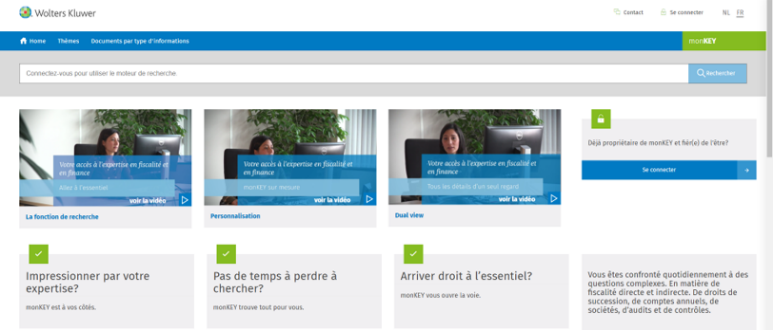 depuis 29/11/2021A la recherche d’un nouveau défidepuis 04/09/2017Senior Business Analyst & Software Advisor auprès de la société Wolters Kluwer Tax & Accounting Belgique  Analyses et tests Softwares IPP (Fiscalc, Superfisc & Adsolut) / Analyses troisième ligne Questions-   Réponses Clients / Formations IPP de A à Z auprès de NCOI Learning :  https://www.ncoi.be/fr/formation/l-i-p-p-de-a-a-z.html?tab=studieprogramma / Formation IPP de Lieven  Van Belleghem auprès de NCOI Learning secteur banque & assurance.  Formation TWIN Seminar IPP 2021 à l’attention des clients utilisateurs des Softwares IPP. 
monKEY : la plus grande banque de données fiscales et financières actuelles, vous aide à tout moment à répondre à vos questions. https://www.wolterskluwer.com/fr-be/solutions/monkey/monkey-packages-and-prices Relecteur des textes d’auteur IPP écrits par Jef Wellens (Juriste Fiscal auprès de Wolters Kluwer Belgique).
depuis 29/11/2021A la recherche d’un nouveau défidepuis 04/09/2017Senior Business Analyst & Software Advisor auprès de la société Wolters Kluwer Tax & Accounting Belgique  Analyses et tests Softwares IPP (Fiscalc, Superfisc & Adsolut) / Analyses troisième ligne Questions-   Réponses Clients / Formations IPP de A à Z auprès de NCOI Learning :  https://www.ncoi.be/fr/formation/l-i-p-p-de-a-a-z.html?tab=studieprogramma / Formation IPP de Lieven  Van Belleghem auprès de NCOI Learning secteur banque & assurance.  Formation TWIN Seminar IPP 2021 à l’attention des clients utilisateurs des Softwares IPP. 
monKEY : la plus grande banque de données fiscales et financières actuelles, vous aide à tout moment à répondre à vos questions. https://www.wolterskluwer.com/fr-be/solutions/monkey/monkey-packages-and-prices Relecteur des textes d’auteur IPP écrits par Jef Wellens (Juriste Fiscal auprès de Wolters Kluwer Belgique).
depuis 29/11/2021A la recherche d’un nouveau défidepuis 04/09/2017Senior Business Analyst & Software Advisor auprès de la société Wolters Kluwer Tax & Accounting Belgique  Analyses et tests Softwares IPP (Fiscalc, Superfisc & Adsolut) / Analyses troisième ligne Questions-   Réponses Clients / Formations IPP de A à Z auprès de NCOI Learning :  https://www.ncoi.be/fr/formation/l-i-p-p-de-a-a-z.html?tab=studieprogramma / Formation IPP de Lieven  Van Belleghem auprès de NCOI Learning secteur banque & assurance.  Formation TWIN Seminar IPP 2021 à l’attention des clients utilisateurs des Softwares IPP. 
monKEY : la plus grande banque de données fiscales et financières actuelles, vous aide à tout moment à répondre à vos questions. https://www.wolterskluwer.com/fr-be/solutions/monkey/monkey-packages-and-prices Relecteur des textes d’auteur IPP écrits par Jef Wellens (Juriste Fiscal auprès de Wolters Kluwer Belgique).
depuis 29/11/2021A la recherche d’un nouveau défidepuis 04/09/2017Senior Business Analyst & Software Advisor auprès de la société Wolters Kluwer Tax & Accounting Belgique  Analyses et tests Softwares IPP (Fiscalc, Superfisc & Adsolut) / Analyses troisième ligne Questions-   Réponses Clients / Formations IPP de A à Z auprès de NCOI Learning :  https://www.ncoi.be/fr/formation/l-i-p-p-de-a-a-z.html?tab=studieprogramma / Formation IPP de Lieven  Van Belleghem auprès de NCOI Learning secteur banque & assurance.  Formation TWIN Seminar IPP 2021 à l’attention des clients utilisateurs des Softwares IPP. 
monKEY : la plus grande banque de données fiscales et financières actuelles, vous aide à tout moment à répondre à vos questions. https://www.wolterskluwer.com/fr-be/solutions/monkey/monkey-packages-and-prices Relecteur des textes d’auteur IPP écrits par Jef Wellens (Juriste Fiscal auprès de Wolters Kluwer Belgique).
depuis 29/11/2021A la recherche d’un nouveau défidepuis 04/09/2017Senior Business Analyst & Software Advisor auprès de la société Wolters Kluwer Tax & Accounting Belgique  Analyses et tests Softwares IPP (Fiscalc, Superfisc & Adsolut) / Analyses troisième ligne Questions-   Réponses Clients / Formations IPP de A à Z auprès de NCOI Learning :  https://www.ncoi.be/fr/formation/l-i-p-p-de-a-a-z.html?tab=studieprogramma / Formation IPP de Lieven  Van Belleghem auprès de NCOI Learning secteur banque & assurance.  Formation TWIN Seminar IPP 2021 à l’attention des clients utilisateurs des Softwares IPP. 
monKEY : la plus grande banque de données fiscales et financières actuelles, vous aide à tout moment à répondre à vos questions. https://www.wolterskluwer.com/fr-be/solutions/monkey/monkey-packages-and-prices Relecteur des textes d’auteur IPP écrits par Jef Wellens (Juriste Fiscal auprès de Wolters Kluwer Belgique).
depuis 30/06/2010depuis 30/06/2010depuis 30/06/2010depuis 30/06/2010depuis 30/06/2010depuis 30/06/2010Fonction ou poste occupéFonction ou poste occupéExpert Trainer & Cadre au sein du service d’étude et de formation ERGO Academyet diplômé « European Financial Advisor » par l’European Financial planning Association.Vice-président et administrateur de l’asbl A.I.C.A. (Académie Internationale des Conseillers en Assurances). Expert Trainer & Cadre au sein du service d’étude et de formation ERGO Academyet diplômé « European Financial Advisor » par l’European Financial planning Association.Vice-président et administrateur de l’asbl A.I.C.A. (Académie Internationale des Conseillers en Assurances). Expert Trainer & Cadre au sein du service d’étude et de formation ERGO Academyet diplômé « European Financial Advisor » par l’European Financial planning Association.Vice-président et administrateur de l’asbl A.I.C.A. (Académie Internationale des Conseillers en Assurances). Expert Trainer & Cadre au sein du service d’étude et de formation ERGO Academyet diplômé « European Financial Advisor » par l’European Financial planning Association.Vice-président et administrateur de l’asbl A.I.C.A. (Académie Internationale des Conseillers en Assurances). Expert Trainer & Cadre au sein du service d’étude et de formation ERGO Academyet diplômé « European Financial Advisor » par l’European Financial planning Association.Vice-président et administrateur de l’asbl A.I.C.A. (Académie Internationale des Conseillers en Assurances). Expert Trainer & Cadre au sein du service d’étude et de formation ERGO Academyet diplômé « European Financial Advisor » par l’European Financial planning Association.Vice-président et administrateur de l’asbl A.I.C.A. (Académie Internationale des Conseillers en Assurances). DateDatedepuis 16/09/1990depuis 16/09/1990depuis 16/09/1990depuis 16/09/1990depuis 16/09/1990depuis 16/09/1990Fonction ou poste occupéFonction ou poste occupéChargé de formation, Cadre au sein du service d’étude et de formation et 
membre de l’Académie Internationale des Conseillers en Assurances.Chargé de formation, Cadre au sein du service d’étude et de formation et 
membre de l’Académie Internationale des Conseillers en Assurances.Chargé de formation, Cadre au sein du service d’étude et de formation et 
membre de l’Académie Internationale des Conseillers en Assurances.Chargé de formation, Cadre au sein du service d’étude et de formation et 
membre de l’Académie Internationale des Conseillers en Assurances.Chargé de formation, Cadre au sein du service d’étude et de formation et 
membre de l’Académie Internationale des Conseillers en Assurances.Chargé de formation, Cadre au sein du service d’étude et de formation et 
membre de l’Académie Internationale des Conseillers en Assurances.Principales activités et responsabilitésPrincipales activités et responsabilitésCoordination des formations pour les agents d’assurances de la compagnie ainsi que les courtiers. Elaboration didactique de l’ensemble des thèmes en concertation permanente avec la direction.Transmission de l’information par le biais de séminaires très réguliers destinés aux organisations commerciales de la compagnie ou aux services intérieurs.
Depuis 1993, collaboration à la rédaction du « Guide d’impôts » aux Editions Pelckmans. 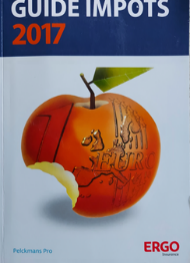 Corédacteur de certains dossiers jusqu’à l’édition 2017 : La déclaration et ses formalités (dossier 2), les investigations et contrôle de l’administration, l’établissement de la taxation (dossier 3), la phase de litige administrative ou judiciaire (dossier 4), les frais professionnels forfaitaires et réels (dossier 10).Relecteur de certains dossiers : Guide de la fiscalité des biens immobiliers (dossier 13), le crédit logement (dossier 14) et les cadres (I  XIV) de la partie 1 de la déclaration.Auteurs 2017 :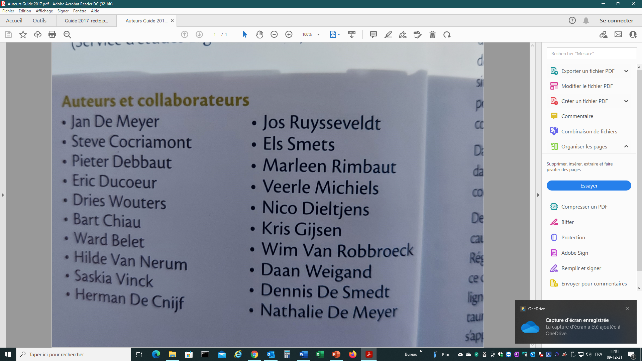 Etude et spécialisation dans les droits de succession et la transmission patrimoniale, l’impôt des personnes physiques, les produits d’assurance-vie, la fiscalité du prêt hypothécaire et les charges professionnelles des salariés et des indépendants.Etude et spécialisation en vue de passer l’examen FSMA dans les branches :21, 23, 26 (Assurance-vie, Législation & règles de conduite MiFID)1a (Assurance accident)2 (Assurance Maladie)Crédit à la consommation (Prêt Hypothécaire)Loi anti-blanchimentDéveloppement de séminaires de formation dans le domaine du coaching et du management : Les règles de communication, parler en public, l'entretien individuel, les techniques d'écoute active, la motivation, la délégation et la résolution de conflits.Coordination des formations pour les agents d’assurances de la compagnie ainsi que les courtiers. Elaboration didactique de l’ensemble des thèmes en concertation permanente avec la direction.Transmission de l’information par le biais de séminaires très réguliers destinés aux organisations commerciales de la compagnie ou aux services intérieurs.
Depuis 1993, collaboration à la rédaction du « Guide d’impôts » aux Editions Pelckmans. Corédacteur de certains dossiers jusqu’à l’édition 2017 : La déclaration et ses formalités (dossier 2), les investigations et contrôle de l’administration, l’établissement de la taxation (dossier 3), la phase de litige administrative ou judiciaire (dossier 4), les frais professionnels forfaitaires et réels (dossier 10).Relecteur de certains dossiers : Guide de la fiscalité des biens immobiliers (dossier 13), le crédit logement (dossier 14) et les cadres (I  XIV) de la partie 1 de la déclaration.Auteurs 2017 :Etude et spécialisation dans les droits de succession et la transmission patrimoniale, l’impôt des personnes physiques, les produits d’assurance-vie, la fiscalité du prêt hypothécaire et les charges professionnelles des salariés et des indépendants.Etude et spécialisation en vue de passer l’examen FSMA dans les branches :21, 23, 26 (Assurance-vie, Législation & règles de conduite MiFID)1a (Assurance accident)2 (Assurance Maladie)Crédit à la consommation (Prêt Hypothécaire)Loi anti-blanchimentDéveloppement de séminaires de formation dans le domaine du coaching et du management : Les règles de communication, parler en public, l'entretien individuel, les techniques d'écoute active, la motivation, la délégation et la résolution de conflits.Coordination des formations pour les agents d’assurances de la compagnie ainsi que les courtiers. Elaboration didactique de l’ensemble des thèmes en concertation permanente avec la direction.Transmission de l’information par le biais de séminaires très réguliers destinés aux organisations commerciales de la compagnie ou aux services intérieurs.
Depuis 1993, collaboration à la rédaction du « Guide d’impôts » aux Editions Pelckmans. Corédacteur de certains dossiers jusqu’à l’édition 2017 : La déclaration et ses formalités (dossier 2), les investigations et contrôle de l’administration, l’établissement de la taxation (dossier 3), la phase de litige administrative ou judiciaire (dossier 4), les frais professionnels forfaitaires et réels (dossier 10).Relecteur de certains dossiers : Guide de la fiscalité des biens immobiliers (dossier 13), le crédit logement (dossier 14) et les cadres (I  XIV) de la partie 1 de la déclaration.Auteurs 2017 :Etude et spécialisation dans les droits de succession et la transmission patrimoniale, l’impôt des personnes physiques, les produits d’assurance-vie, la fiscalité du prêt hypothécaire et les charges professionnelles des salariés et des indépendants.Etude et spécialisation en vue de passer l’examen FSMA dans les branches :21, 23, 26 (Assurance-vie, Législation & règles de conduite MiFID)1a (Assurance accident)2 (Assurance Maladie)Crédit à la consommation (Prêt Hypothécaire)Loi anti-blanchimentDéveloppement de séminaires de formation dans le domaine du coaching et du management : Les règles de communication, parler en public, l'entretien individuel, les techniques d'écoute active, la motivation, la délégation et la résolution de conflits.Coordination des formations pour les agents d’assurances de la compagnie ainsi que les courtiers. Elaboration didactique de l’ensemble des thèmes en concertation permanente avec la direction.Transmission de l’information par le biais de séminaires très réguliers destinés aux organisations commerciales de la compagnie ou aux services intérieurs.
Depuis 1993, collaboration à la rédaction du « Guide d’impôts » aux Editions Pelckmans. Corédacteur de certains dossiers jusqu’à l’édition 2017 : La déclaration et ses formalités (dossier 2), les investigations et contrôle de l’administration, l’établissement de la taxation (dossier 3), la phase de litige administrative ou judiciaire (dossier 4), les frais professionnels forfaitaires et réels (dossier 10).Relecteur de certains dossiers : Guide de la fiscalité des biens immobiliers (dossier 13), le crédit logement (dossier 14) et les cadres (I  XIV) de la partie 1 de la déclaration.Auteurs 2017 :Etude et spécialisation dans les droits de succession et la transmission patrimoniale, l’impôt des personnes physiques, les produits d’assurance-vie, la fiscalité du prêt hypothécaire et les charges professionnelles des salariés et des indépendants.Etude et spécialisation en vue de passer l’examen FSMA dans les branches :21, 23, 26 (Assurance-vie, Législation & règles de conduite MiFID)1a (Assurance accident)2 (Assurance Maladie)Crédit à la consommation (Prêt Hypothécaire)Loi anti-blanchimentDéveloppement de séminaires de formation dans le domaine du coaching et du management : Les règles de communication, parler en public, l'entretien individuel, les techniques d'écoute active, la motivation, la délégation et la résolution de conflits.Coordination des formations pour les agents d’assurances de la compagnie ainsi que les courtiers. Elaboration didactique de l’ensemble des thèmes en concertation permanente avec la direction.Transmission de l’information par le biais de séminaires très réguliers destinés aux organisations commerciales de la compagnie ou aux services intérieurs.
Depuis 1993, collaboration à la rédaction du « Guide d’impôts » aux Editions Pelckmans. Corédacteur de certains dossiers jusqu’à l’édition 2017 : La déclaration et ses formalités (dossier 2), les investigations et contrôle de l’administration, l’établissement de la taxation (dossier 3), la phase de litige administrative ou judiciaire (dossier 4), les frais professionnels forfaitaires et réels (dossier 10).Relecteur de certains dossiers : Guide de la fiscalité des biens immobiliers (dossier 13), le crédit logement (dossier 14) et les cadres (I  XIV) de la partie 1 de la déclaration.Auteurs 2017 :Etude et spécialisation dans les droits de succession et la transmission patrimoniale, l’impôt des personnes physiques, les produits d’assurance-vie, la fiscalité du prêt hypothécaire et les charges professionnelles des salariés et des indépendants.Etude et spécialisation en vue de passer l’examen FSMA dans les branches :21, 23, 26 (Assurance-vie, Législation & règles de conduite MiFID)1a (Assurance accident)2 (Assurance Maladie)Crédit à la consommation (Prêt Hypothécaire)Loi anti-blanchimentDéveloppement de séminaires de formation dans le domaine du coaching et du management : Les règles de communication, parler en public, l'entretien individuel, les techniques d'écoute active, la motivation, la délégation et la résolution de conflits.Coordination des formations pour les agents d’assurances de la compagnie ainsi que les courtiers. Elaboration didactique de l’ensemble des thèmes en concertation permanente avec la direction.Transmission de l’information par le biais de séminaires très réguliers destinés aux organisations commerciales de la compagnie ou aux services intérieurs.
Depuis 1993, collaboration à la rédaction du « Guide d’impôts » aux Editions Pelckmans. Corédacteur de certains dossiers jusqu’à l’édition 2017 : La déclaration et ses formalités (dossier 2), les investigations et contrôle de l’administration, l’établissement de la taxation (dossier 3), la phase de litige administrative ou judiciaire (dossier 4), les frais professionnels forfaitaires et réels (dossier 10).Relecteur de certains dossiers : Guide de la fiscalité des biens immobiliers (dossier 13), le crédit logement (dossier 14) et les cadres (I  XIV) de la partie 1 de la déclaration.Auteurs 2017 :Etude et spécialisation dans les droits de succession et la transmission patrimoniale, l’impôt des personnes physiques, les produits d’assurance-vie, la fiscalité du prêt hypothécaire et les charges professionnelles des salariés et des indépendants.Etude et spécialisation en vue de passer l’examen FSMA dans les branches :21, 23, 26 (Assurance-vie, Législation & règles de conduite MiFID)1a (Assurance accident)2 (Assurance Maladie)Crédit à la consommation (Prêt Hypothécaire)Loi anti-blanchimentDéveloppement de séminaires de formation dans le domaine du coaching et du management : Les règles de communication, parler en public, l'entretien individuel, les techniques d'écoute active, la motivation, la délégation et la résolution de conflits.Nom et adresse de l'employeurNom et adresse de l'employeurERGO Insurance sa, Rue de Loxum, 25  - 1000 Bruxelles  ERGO Insurance sa, Rue de Loxum, 25  - 1000 Bruxelles  ERGO Insurance sa, Rue de Loxum, 25  - 1000 Bruxelles  ERGO Insurance sa, Rue de Loxum, 25  - 1000 Bruxelles  ERGO Insurance sa, Rue de Loxum, 25  - 1000 Bruxelles  ERGO Insurance sa, Rue de Loxum, 25  - 1000 Bruxelles  Type ou secteur d’activitéType ou secteur d’activitéSociété d’assurancesSociété d’assurancesSociété d’assurancesSociété d’assurancesSociété d’assurancesSociété d’assurancesDateDateDepuis 1988Depuis 1988Depuis 1988Depuis 1988Depuis 1988Fonction ou poste occupéFonction ou poste occupéAgent d’assurances en activité complémentaireAgent d’assurances en activité complémentaireAgent d’assurances en activité complémentaireAgent d’assurances en activité complémentaireAgent d’assurances en activité complémentairePrincipales activités et responsabilitésPrincipales activités et responsabilitésGestion et production d’un portefeuille d’assurances-vie et d’épargne-pension.Gestion et production d’un portefeuille d’assurances-vie et d’épargne-pension.Gestion et production d’un portefeuille d’assurances-vie et d’épargne-pension.Gestion et production d’un portefeuille d’assurances-vie et d’épargne-pension.Gestion et production d’un portefeuille d’assurances-vie et d’épargne-pension.Nom et adresse de l'employeurNom et adresse de l'employeurHAMBURG-MANNHEIMER, Boulevard Bischoffsheim 1-8 - 1000 Bruxelles  HAMBURG-MANNHEIMER, Boulevard Bischoffsheim 1-8 - 1000 Bruxelles  HAMBURG-MANNHEIMER, Boulevard Bischoffsheim 1-8 - 1000 Bruxelles  HAMBURG-MANNHEIMER, Boulevard Bischoffsheim 1-8 - 1000 Bruxelles  HAMBURG-MANNHEIMER, Boulevard Bischoffsheim 1-8 - 1000 Bruxelles  Type ou secteur d’activitéType ou secteur d’activitéSociété d’assurancesSociété d’assurancesSociété d’assurancesSociété d’assurancesSociété d’assurancesDatesDates1982 - 19901982 - 19901982 - 19901982 - 19901982 - 1990Fonction ou poste occupéFonction ou poste occupéRégent : Sciences Géographie, option physiqueRégent : Sciences Géographie, option physiqueRégent : Sciences Géographie, option physiqueRégent : Sciences Géographie, option physiqueRégent : Sciences Géographie, option physiquePrincipales activités et responsabilitésPrincipales activités et responsabilitésEnseignement secondaire inférieur Enseignement secondaire inférieur Enseignement secondaire inférieur Enseignement secondaire inférieur Enseignement secondaire inférieur Nom et adresse de l'employeurNom et adresse de l'employeurAthénées de Beaumont, Jumet, Binche et EnghienAthénées de Beaumont, Jumet, Binche et EnghienAthénées de Beaumont, Jumet, Binche et EnghienAthénées de Beaumont, Jumet, Binche et EnghienAthénées de Beaumont, Jumet, Binche et EnghienType ou secteur d’activitéType ou secteur d’activitéEnseignement de l’EtatEnseignement de l’EtatEnseignement de l’EtatEnseignement de l’EtatEnseignement de l’EtatEducation et formationEducation et formationDateDateJuin 1982Juin 1982Juin 1982Juin 1982Juin 1982Intitulé du diplôme délivréIntitulé du diplôme délivréBachelor : Agrégé de l’enseignement secondaire inférieurBachelor : Agrégé de l’enseignement secondaire inférieurBachelor : Agrégé de l’enseignement secondaire inférieurBachelor : Agrégé de l’enseignement secondaire inférieurBachelor : Agrégé de l’enseignement secondaire inférieurPrincipales matières/compétences professionnelles couvertesPrincipales matières/compétences professionnelles couvertesBiologie, chimie, physique et géographieBiologie, chimie, physique et géographieBiologie, chimie, physique et géographieBiologie, chimie, physique et géographieBiologie, chimie, physique et géographieNom et type de l'établissement d'enseignement ou de formationNom et type de l'établissement d'enseignement ou de formationEcole Normale de NivellesEcole Normale de NivellesEcole Normale de NivellesEcole Normale de NivellesEcole Normale de NivellesDateDateJuin 1980Juin 1980Juin 1980Juin 1980Juin 1980Intitulé du diplôme délivréIntitulé du diplôme délivréDiplôme de l’enseignement supérieurDiplôme de l’enseignement supérieurDiplôme de l’enseignement supérieurDiplôme de l’enseignement supérieurDiplôme de l’enseignement supérieurPrincipales matières/compétences professionnelles couvertesPrincipales matières/compétences professionnelles couvertesHumanités modernes, option scientifiqueHumanités modernes, option scientifiqueHumanités modernes, option scientifiqueHumanités modernes, option scientifiqueHumanités modernes, option scientifiqueNom et type de l'établissement d'enseignement ou de formationNom et type de l'établissement d'enseignement ou de formationAthénée royal de Beaumont (Hainaut)Athénée royal de Beaumont (Hainaut)Athénée royal de Beaumont (Hainaut)Athénée royal de Beaumont (Hainaut)Athénée royal de Beaumont (Hainaut)Aptitudes et compétences personnellesAptitudes et compétences personnellesLanguesLanguesLangue maternelleLangue maternelleFrançaisFrançaisFrançaisFrançaisFrançaisFrançaisFrançaisFrançaisFrançaisAutre langueAutre langueNéerlandaisNéerlandaisNéerlandaisNéerlandaisNéerlandaisNéerlandaisNéerlandaisNéerlandaisNéerlandais• Lecture• Ecriture• Expression orale• Lecture• Ecriture• Expression orale bon bon bon bon bon bon bon bon bon bon bon bon bon bon bon bon bon bon bon bon bonCompétences informatiques                                     Centres d’intérêtsPermis de conduireAptitudesRecommandations participants : FormationsCompétences informatiques                                     Centres d’intérêtsPermis de conduireAptitudesRecommandations participants : FormationsWindows 
Microsoft Office (Word, Excel et PowerPoint, Outlook, Team’s) 
InternetMaîtrise de présentations animées (PowerPoint)Famille / Tennis, Jogging, Natation et VTT / Lecture professionnelleCat. E (voiture et camion)Polyvalence et responsabilités commerciales
 Dimension organisationnelle   Contexte relationnel omniprésent Mobilité intellectuellehttps://www.ncoi.be/fr/formation/l-i-p-p-de-a-a-z.html?tab=algemeenPoints forts: contenu et qualités pédagogiques de l'orateur.Cathy Delporte, Expert-comptable, CDLBon pédagogue alliant pratique du terrain avec des exemples clairs et précis. Formation enrichissante et vivante.Cécile Baudoin, Fiduciaire Nord LuxBonne formation avec un professeur connaissant très bien son cours. Avec des exemples, et un peu d'humour. Je recommande cette formation ainsi que le formateur.Danielle Vandenvelde, AgricoAssur D’AthDe manière générale, très bonne formation avec le survol des différentes nouveautés de la déclaration de cette année. J’ai apprécié les exemples chiffrés qui sont beaucoup plus parlant que la théorie.Géraldine Delobelle, FiscaliFWA DendreBon résumé d'une matière complexe. Intervenant de qualité qui maîtrise son sujet.Céline Lievens, Gaura-ComptaWindows 
Microsoft Office (Word, Excel et PowerPoint, Outlook, Team’s) 
InternetMaîtrise de présentations animées (PowerPoint)Famille / Tennis, Jogging, Natation et VTT / Lecture professionnelleCat. E (voiture et camion)Polyvalence et responsabilités commerciales
 Dimension organisationnelle   Contexte relationnel omniprésent Mobilité intellectuellehttps://www.ncoi.be/fr/formation/l-i-p-p-de-a-a-z.html?tab=algemeenPoints forts: contenu et qualités pédagogiques de l'orateur.Cathy Delporte, Expert-comptable, CDLBon pédagogue alliant pratique du terrain avec des exemples clairs et précis. Formation enrichissante et vivante.Cécile Baudoin, Fiduciaire Nord LuxBonne formation avec un professeur connaissant très bien son cours. Avec des exemples, et un peu d'humour. Je recommande cette formation ainsi que le formateur.Danielle Vandenvelde, AgricoAssur D’AthDe manière générale, très bonne formation avec le survol des différentes nouveautés de la déclaration de cette année. J’ai apprécié les exemples chiffrés qui sont beaucoup plus parlant que la théorie.Géraldine Delobelle, FiscaliFWA DendreBon résumé d'une matière complexe. Intervenant de qualité qui maîtrise son sujet.Céline Lievens, Gaura-ComptaWindows 
Microsoft Office (Word, Excel et PowerPoint, Outlook, Team’s) 
InternetMaîtrise de présentations animées (PowerPoint)Famille / Tennis, Jogging, Natation et VTT / Lecture professionnelleCat. E (voiture et camion)Polyvalence et responsabilités commerciales
 Dimension organisationnelle   Contexte relationnel omniprésent Mobilité intellectuellehttps://www.ncoi.be/fr/formation/l-i-p-p-de-a-a-z.html?tab=algemeenPoints forts: contenu et qualités pédagogiques de l'orateur.Cathy Delporte, Expert-comptable, CDLBon pédagogue alliant pratique du terrain avec des exemples clairs et précis. Formation enrichissante et vivante.Cécile Baudoin, Fiduciaire Nord LuxBonne formation avec un professeur connaissant très bien son cours. Avec des exemples, et un peu d'humour. Je recommande cette formation ainsi que le formateur.Danielle Vandenvelde, AgricoAssur D’AthDe manière générale, très bonne formation avec le survol des différentes nouveautés de la déclaration de cette année. J’ai apprécié les exemples chiffrés qui sont beaucoup plus parlant que la théorie.Géraldine Delobelle, FiscaliFWA DendreBon résumé d'une matière complexe. Intervenant de qualité qui maîtrise son sujet.Céline Lievens, Gaura-ComptaWindows 
Microsoft Office (Word, Excel et PowerPoint, Outlook, Team’s) 
InternetMaîtrise de présentations animées (PowerPoint)Famille / Tennis, Jogging, Natation et VTT / Lecture professionnelleCat. E (voiture et camion)Polyvalence et responsabilités commerciales
 Dimension organisationnelle   Contexte relationnel omniprésent Mobilité intellectuellehttps://www.ncoi.be/fr/formation/l-i-p-p-de-a-a-z.html?tab=algemeenPoints forts: contenu et qualités pédagogiques de l'orateur.Cathy Delporte, Expert-comptable, CDLBon pédagogue alliant pratique du terrain avec des exemples clairs et précis. Formation enrichissante et vivante.Cécile Baudoin, Fiduciaire Nord LuxBonne formation avec un professeur connaissant très bien son cours. Avec des exemples, et un peu d'humour. Je recommande cette formation ainsi que le formateur.Danielle Vandenvelde, AgricoAssur D’AthDe manière générale, très bonne formation avec le survol des différentes nouveautés de la déclaration de cette année. J’ai apprécié les exemples chiffrés qui sont beaucoup plus parlant que la théorie.Géraldine Delobelle, FiscaliFWA DendreBon résumé d'une matière complexe. Intervenant de qualité qui maîtrise son sujet.Céline Lievens, Gaura-ComptaWindows 
Microsoft Office (Word, Excel et PowerPoint, Outlook, Team’s) 
InternetMaîtrise de présentations animées (PowerPoint)Famille / Tennis, Jogging, Natation et VTT / Lecture professionnelleCat. E (voiture et camion)Polyvalence et responsabilités commerciales
 Dimension organisationnelle   Contexte relationnel omniprésent Mobilité intellectuellehttps://www.ncoi.be/fr/formation/l-i-p-p-de-a-a-z.html?tab=algemeenPoints forts: contenu et qualités pédagogiques de l'orateur.Cathy Delporte, Expert-comptable, CDLBon pédagogue alliant pratique du terrain avec des exemples clairs et précis. Formation enrichissante et vivante.Cécile Baudoin, Fiduciaire Nord LuxBonne formation avec un professeur connaissant très bien son cours. Avec des exemples, et un peu d'humour. Je recommande cette formation ainsi que le formateur.Danielle Vandenvelde, AgricoAssur D’AthDe manière générale, très bonne formation avec le survol des différentes nouveautés de la déclaration de cette année. J’ai apprécié les exemples chiffrés qui sont beaucoup plus parlant que la théorie.Géraldine Delobelle, FiscaliFWA DendreBon résumé d'une matière complexe. Intervenant de qualité qui maîtrise son sujet.Céline Lievens, Gaura-ComptaWindows 
Microsoft Office (Word, Excel et PowerPoint, Outlook, Team’s) 
InternetMaîtrise de présentations animées (PowerPoint)Famille / Tennis, Jogging, Natation et VTT / Lecture professionnelleCat. E (voiture et camion)Polyvalence et responsabilités commerciales
 Dimension organisationnelle   Contexte relationnel omniprésent Mobilité intellectuellehttps://www.ncoi.be/fr/formation/l-i-p-p-de-a-a-z.html?tab=algemeenPoints forts: contenu et qualités pédagogiques de l'orateur.Cathy Delporte, Expert-comptable, CDLBon pédagogue alliant pratique du terrain avec des exemples clairs et précis. Formation enrichissante et vivante.Cécile Baudoin, Fiduciaire Nord LuxBonne formation avec un professeur connaissant très bien son cours. Avec des exemples, et un peu d'humour. Je recommande cette formation ainsi que le formateur.Danielle Vandenvelde, AgricoAssur D’AthDe manière générale, très bonne formation avec le survol des différentes nouveautés de la déclaration de cette année. J’ai apprécié les exemples chiffrés qui sont beaucoup plus parlant que la théorie.Géraldine Delobelle, FiscaliFWA DendreBon résumé d'une matière complexe. Intervenant de qualité qui maîtrise son sujet.Céline Lievens, Gaura-ComptaWindows 
Microsoft Office (Word, Excel et PowerPoint, Outlook, Team’s) 
InternetMaîtrise de présentations animées (PowerPoint)Famille / Tennis, Jogging, Natation et VTT / Lecture professionnelleCat. E (voiture et camion)Polyvalence et responsabilités commerciales
 Dimension organisationnelle   Contexte relationnel omniprésent Mobilité intellectuellehttps://www.ncoi.be/fr/formation/l-i-p-p-de-a-a-z.html?tab=algemeenPoints forts: contenu et qualités pédagogiques de l'orateur.Cathy Delporte, Expert-comptable, CDLBon pédagogue alliant pratique du terrain avec des exemples clairs et précis. Formation enrichissante et vivante.Cécile Baudoin, Fiduciaire Nord LuxBonne formation avec un professeur connaissant très bien son cours. Avec des exemples, et un peu d'humour. Je recommande cette formation ainsi que le formateur.Danielle Vandenvelde, AgricoAssur D’AthDe manière générale, très bonne formation avec le survol des différentes nouveautés de la déclaration de cette année. J’ai apprécié les exemples chiffrés qui sont beaucoup plus parlant que la théorie.Géraldine Delobelle, FiscaliFWA DendreBon résumé d'une matière complexe. Intervenant de qualité qui maîtrise son sujet.Céline Lievens, Gaura-ComptaRecommandations Linkedin:Ex-CollèguesRecommandations Linkedin:Ex-Collègueshttps://www.linkedin.com/in/ericducoeur326/?originalSubdomain=be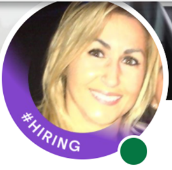 Karima Bel· 1er·FOUNDER BUREAU KB CONSULTING  FOUNDER BUREAU KB CONSULTING Le 25 mars 2017, Karima travaillait avec Eric dans la même société J'ai le plaisir de faire partie des personnes à qui Eric a donné des formations.Année après année Eric est resté égal à lui-même :E xceptionnellement précis etR éellement professionnel.I ncroyablement méticuleux en étantC omplètement à l'ordre du jourD e tempérament calme doté d'U ne énergie continue C hoyant chacun de ses dossiers O n ne peut oublier les interventions d'E ric tellement la méthodologie utilisée est d'U n pragmatisme sans faille.R éellement, je ne peux que vous souhaiter de vous en rendre compte en collaborant avec une personne qui porte tellement bien son nom....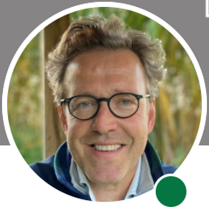 Philippe Bertinchamps· 1er·Collaborative Consulting | Founder, Facilitatis | Co-author, Collaborative Methodology Design Your Collaboration™ (DYC)Collaborative Consulting | Founder, Facilitatis | Co-author, Collaborative Methodology Design Your Collaboration™ (DYC)Le 21 janvier 2017, Philippe travaillait avec Eric dans la même société Eric est un vrai professionnel dont l'expérience pratique et conceptuel est indéniable. Son sens du détail et son respect indéfectible de la parole donnée en font un partenaire d'une grande fiabilité. Il m'a beaucoup appris au début de ma carrière. Je l'en remercie.https://www.linkedin.com/in/ericducoeur326/?originalSubdomain=beKarima Bel· 1er·FOUNDER BUREAU KB CONSULTING  FOUNDER BUREAU KB CONSULTING Le 25 mars 2017, Karima travaillait avec Eric dans la même société J'ai le plaisir de faire partie des personnes à qui Eric a donné des formations.Année après année Eric est resté égal à lui-même :E xceptionnellement précis etR éellement professionnel.I ncroyablement méticuleux en étantC omplètement à l'ordre du jourD e tempérament calme doté d'U ne énergie continue C hoyant chacun de ses dossiers O n ne peut oublier les interventions d'E ric tellement la méthodologie utilisée est d'U n pragmatisme sans faille.R éellement, je ne peux que vous souhaiter de vous en rendre compte en collaborant avec une personne qui porte tellement bien son nom....Philippe Bertinchamps· 1er·Collaborative Consulting | Founder, Facilitatis | Co-author, Collaborative Methodology Design Your Collaboration™ (DYC)Collaborative Consulting | Founder, Facilitatis | Co-author, Collaborative Methodology Design Your Collaboration™ (DYC)Le 21 janvier 2017, Philippe travaillait avec Eric dans la même société Eric est un vrai professionnel dont l'expérience pratique et conceptuel est indéniable. Son sens du détail et son respect indéfectible de la parole donnée en font un partenaire d'une grande fiabilité. Il m'a beaucoup appris au début de ma carrière. Je l'en remercie.https://www.linkedin.com/in/ericducoeur326/?originalSubdomain=beKarima Bel· 1er·FOUNDER BUREAU KB CONSULTING  FOUNDER BUREAU KB CONSULTING Le 25 mars 2017, Karima travaillait avec Eric dans la même société J'ai le plaisir de faire partie des personnes à qui Eric a donné des formations.Année après année Eric est resté égal à lui-même :E xceptionnellement précis etR éellement professionnel.I ncroyablement méticuleux en étantC omplètement à l'ordre du jourD e tempérament calme doté d'U ne énergie continue C hoyant chacun de ses dossiers O n ne peut oublier les interventions d'E ric tellement la méthodologie utilisée est d'U n pragmatisme sans faille.R éellement, je ne peux que vous souhaiter de vous en rendre compte en collaborant avec une personne qui porte tellement bien son nom....Philippe Bertinchamps· 1er·Collaborative Consulting | Founder, Facilitatis | Co-author, Collaborative Methodology Design Your Collaboration™ (DYC)Collaborative Consulting | Founder, Facilitatis | Co-author, Collaborative Methodology Design Your Collaboration™ (DYC)Le 21 janvier 2017, Philippe travaillait avec Eric dans la même société Eric est un vrai professionnel dont l'expérience pratique et conceptuel est indéniable. Son sens du détail et son respect indéfectible de la parole donnée en font un partenaire d'une grande fiabilité. Il m'a beaucoup appris au début de ma carrière. Je l'en remercie.https://www.linkedin.com/in/ericducoeur326/?originalSubdomain=beKarima Bel· 1er·FOUNDER BUREAU KB CONSULTING  FOUNDER BUREAU KB CONSULTING Le 25 mars 2017, Karima travaillait avec Eric dans la même société J'ai le plaisir de faire partie des personnes à qui Eric a donné des formations.Année après année Eric est resté égal à lui-même :E xceptionnellement précis etR éellement professionnel.I ncroyablement méticuleux en étantC omplètement à l'ordre du jourD e tempérament calme doté d'U ne énergie continue C hoyant chacun de ses dossiers O n ne peut oublier les interventions d'E ric tellement la méthodologie utilisée est d'U n pragmatisme sans faille.R éellement, je ne peux que vous souhaiter de vous en rendre compte en collaborant avec une personne qui porte tellement bien son nom....Philippe Bertinchamps· 1er·Collaborative Consulting | Founder, Facilitatis | Co-author, Collaborative Methodology Design Your Collaboration™ (DYC)Collaborative Consulting | Founder, Facilitatis | Co-author, Collaborative Methodology Design Your Collaboration™ (DYC)Le 21 janvier 2017, Philippe travaillait avec Eric dans la même société Eric est un vrai professionnel dont l'expérience pratique et conceptuel est indéniable. Son sens du détail et son respect indéfectible de la parole donnée en font un partenaire d'une grande fiabilité. Il m'a beaucoup appris au début de ma carrière. Je l'en remercie.https://www.linkedin.com/in/ericducoeur326/?originalSubdomain=beKarima Bel· 1er·FOUNDER BUREAU KB CONSULTING  FOUNDER BUREAU KB CONSULTING Le 25 mars 2017, Karima travaillait avec Eric dans la même société J'ai le plaisir de faire partie des personnes à qui Eric a donné des formations.Année après année Eric est resté égal à lui-même :E xceptionnellement précis etR éellement professionnel.I ncroyablement méticuleux en étantC omplètement à l'ordre du jourD e tempérament calme doté d'U ne énergie continue C hoyant chacun de ses dossiers O n ne peut oublier les interventions d'E ric tellement la méthodologie utilisée est d'U n pragmatisme sans faille.R éellement, je ne peux que vous souhaiter de vous en rendre compte en collaborant avec une personne qui porte tellement bien son nom....Philippe Bertinchamps· 1er·Collaborative Consulting | Founder, Facilitatis | Co-author, Collaborative Methodology Design Your Collaboration™ (DYC)Collaborative Consulting | Founder, Facilitatis | Co-author, Collaborative Methodology Design Your Collaboration™ (DYC)Le 21 janvier 2017, Philippe travaillait avec Eric dans la même société Eric est un vrai professionnel dont l'expérience pratique et conceptuel est indéniable. Son sens du détail et son respect indéfectible de la parole donnée en font un partenaire d'une grande fiabilité. Il m'a beaucoup appris au début de ma carrière. Je l'en remercie.https://www.linkedin.com/in/ericducoeur326/?originalSubdomain=beKarima Bel· 1er·FOUNDER BUREAU KB CONSULTING  FOUNDER BUREAU KB CONSULTING Le 25 mars 2017, Karima travaillait avec Eric dans la même société J'ai le plaisir de faire partie des personnes à qui Eric a donné des formations.Année après année Eric est resté égal à lui-même :E xceptionnellement précis etR éellement professionnel.I ncroyablement méticuleux en étantC omplètement à l'ordre du jourD e tempérament calme doté d'U ne énergie continue C hoyant chacun de ses dossiers O n ne peut oublier les interventions d'E ric tellement la méthodologie utilisée est d'U n pragmatisme sans faille.R éellement, je ne peux que vous souhaiter de vous en rendre compte en collaborant avec une personne qui porte tellement bien son nom....Philippe Bertinchamps· 1er·Collaborative Consulting | Founder, Facilitatis | Co-author, Collaborative Methodology Design Your Collaboration™ (DYC)Collaborative Consulting | Founder, Facilitatis | Co-author, Collaborative Methodology Design Your Collaboration™ (DYC)Le 21 janvier 2017, Philippe travaillait avec Eric dans la même société Eric est un vrai professionnel dont l'expérience pratique et conceptuel est indéniable. Son sens du détail et son respect indéfectible de la parole donnée en font un partenaire d'une grande fiabilité. Il m'a beaucoup appris au début de ma carrière. Je l'en remercie.https://www.linkedin.com/in/ericducoeur326/?originalSubdomain=beKarima Bel· 1er·FOUNDER BUREAU KB CONSULTING  FOUNDER BUREAU KB CONSULTING Le 25 mars 2017, Karima travaillait avec Eric dans la même société J'ai le plaisir de faire partie des personnes à qui Eric a donné des formations.Année après année Eric est resté égal à lui-même :E xceptionnellement précis etR éellement professionnel.I ncroyablement méticuleux en étantC omplètement à l'ordre du jourD e tempérament calme doté d'U ne énergie continue C hoyant chacun de ses dossiers O n ne peut oublier les interventions d'E ric tellement la méthodologie utilisée est d'U n pragmatisme sans faille.R éellement, je ne peux que vous souhaiter de vous en rendre compte en collaborant avec une personne qui porte tellement bien son nom....Philippe Bertinchamps· 1er·Collaborative Consulting | Founder, Facilitatis | Co-author, Collaborative Methodology Design Your Collaboration™ (DYC)Collaborative Consulting | Founder, Facilitatis | Co-author, Collaborative Methodology Design Your Collaboration™ (DYC)Le 21 janvier 2017, Philippe travaillait avec Eric dans la même société Eric est un vrai professionnel dont l'expérience pratique et conceptuel est indéniable. Son sens du détail et son respect indéfectible de la parole donnée en font un partenaire d'une grande fiabilité. Il m'a beaucoup appris au début de ma carrière. Je l'en remercie.